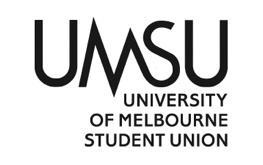   University of Melbourne Student UnionMeeting of the Environment CommitteeMinutesWednesday, 21 December 2022, 10AM AEDTMeeting 1(23)Location: ZoomJoin from PC, Mac, iOS or Android: https://unimelb.zoom.us/j/87265351401?pwd=TFNkbWVrWk9QUWs5eUFPYjhKcFdYdz09    Password: 402462 Meeting opened at 10:03AM.Election of ChairMotion 1: That James Gallagher be elected as ChairMover:	Sam Rathnaweera				Seconded: Oskar MartinCWDAcknowledgement of Indigenous CustodiansAcknowledged by JamesAttendance: Sam R, Kate, Oskar, Kitaila, Emma, James, LucyApologiesNo apologies were received. ProxiesNone receivedMembershipAdoption of Agenda	Motion 2: To adopt the Agenda as presented.Mover:	 Sam Rathnaweera			Seconded: Kate RenneyCWDConfirmation of Previous Minutes		Conflicts of Interest DeclarationMatters Arising from the MinutesCorrespondence James will keep the committee updated on any correspondence as we make our way through that.Office Bearer ReportsEmma and James spoke to their reports.Motion 4: To accept the Office Bearer Reports Mover: Sam Rathnaweera					Seconded: Kitaila TaleniCWDOther ReportsOperational Business (Motions on Notice)8.1 2023 Environment Department Budget AllocationEmma spoke to justify the planned budget allocation Kate raised she supports the budget allocation and asked a question about the plan for an activist collective to discuss climate news/politicsEmma answered Kate’s question to say the department will do climate activist organising meetings, forums, activist workshops and campaigns for anyone to get involved in.Oskar spoke to support the budget allocation especially the social justice focusSam spoke to support the budget allocation 8.2 Operations Sub-CommitteeEmma explained what Operations Sub-Committee is Kate asked who is on the Operations Sub-Committee James clarified it is elected by the council. General Business (Motions on Notice) Other Business (Motions without Notice)James spoke on expectations for the Environment Committee including sending apologies, proxies and attendance requirementsNext MeetingClose	Meeting closed at (10:37).Motion 5: To approve the 2023 Environment Department Budget, allocated into the following budget lines as stated below.Mover: Sam Rathnaweera Seconded: Oskar MartinCWD3231 Promotion expenses $18003352 Consumables and supplies$22603713 Printing - external$84003774 Subscriptions and literature$6003531 Grants$30003840 Events$164503839 Programs$1200Total$33710Motion 2: That the Environment Committee approves budgetary delegation to the Operations Sub-Committee of up to $1000 for the Environment Committee Budget LinesMoved: Oskar Seconded: Sam RCWD